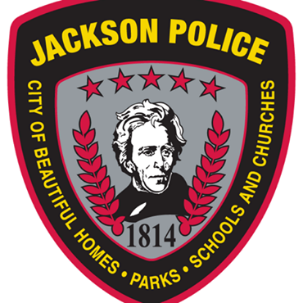 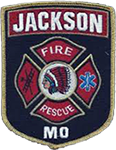 BATTLE OF THE BADGES Golf Outing!Friday, August 18, 2023, 1PM ShotgunHosted at Bent Creek Golf Course, presented by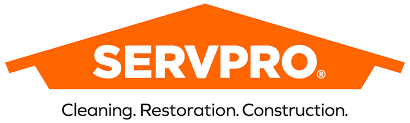  “Like it never even happened.”4 Player Team Scramble $340 per team, $400 with sponsor sign11:30 Lunch sponsored by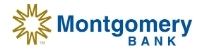 Includes: Golf, Range, Lunch and PrizesOptional: course games/mulligans/skins $40.00 per teamPlayer 1_______________________ Phone/EMAIL ___________________________Player 2 _______________________ Flight: Police dept. __ Fire dept. __Player 3 _______________________Player 4 _______________________	Bent Creek golf course2200 bent creek dr., Jackson MO 63755 Phone 573-243-6060  www.bentcreekgc.comHole in One Sponsor Form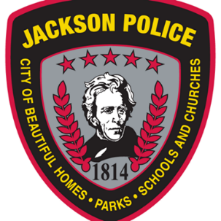 BATTLE OF THE BADGES GOLF OUTINGBenefiting Jackson’s First Responders!August 18, 2023, Bent Creek Golf CoursePRESENTED BY:“Like it never even happened.”LUNCH Sponsored by Hole in One Sponsor (up to 4 available): Sponsor company will pay the insurance policy premium to provide a $10,000 or $25,000 or a vehicle (at it’s discretion), should any player make a hole in one on a given hole. Sponsor will also provide witnesses, chairs and shelter (if desired) or Bent Creek will provide a golf cart for volunteer use. Sponsor may also bring giveaway items for golfers if they wish. Insurance cost will vary with value of prize. Bent Creek will assure that required yardages are met.Company name: _________________________________Authorized signature: _______________________________Printed name: ________________________________Amount of prize: $___________________ or Vehicle Type: __________________________Sponsor Form2nd Annual, BATTLE OF THE BADGES GOLF OUTINGBenefiting Jackson’s First Responders!August 18, 2023, Bent Creek Golf CoursePRESENTED BY:“Like it never even happened.”LUNCH Sponsored by Sponsor Commitment by 8/1!FIRST RESPONDER Sponsorship: $300	Inclusion on FIRST RESPONDER Sponsor Banner, Program recognition, announcement recognition and large Tee Sign. BADGE Sponsorship: $250	Inclusion on BADGE Sponsor Banner, Program Recognition and Tee Sign.TEE sign: $100Company Name (as it will appear): _______________________________________Authorized Signer (Print): _______________________________Signature: _________________________________Date: _______________		Check#: _____________BATTLE OF THE BADGES Golf Outing!Friday, August 18, 2023, 1PM ShotgunHosted at Bent Creek Golf Course, presented by “Like it never even happened.”4 Player Team Scramble $340 per team, $400 with sponsor sign11:30 Lunch sponsored byContact:Bent Creek Golf Course, 573-243-6060 x 2, to sign up your team,or become a sponsor;Or download the application atBentcreekgc.com (Events Registration Page)